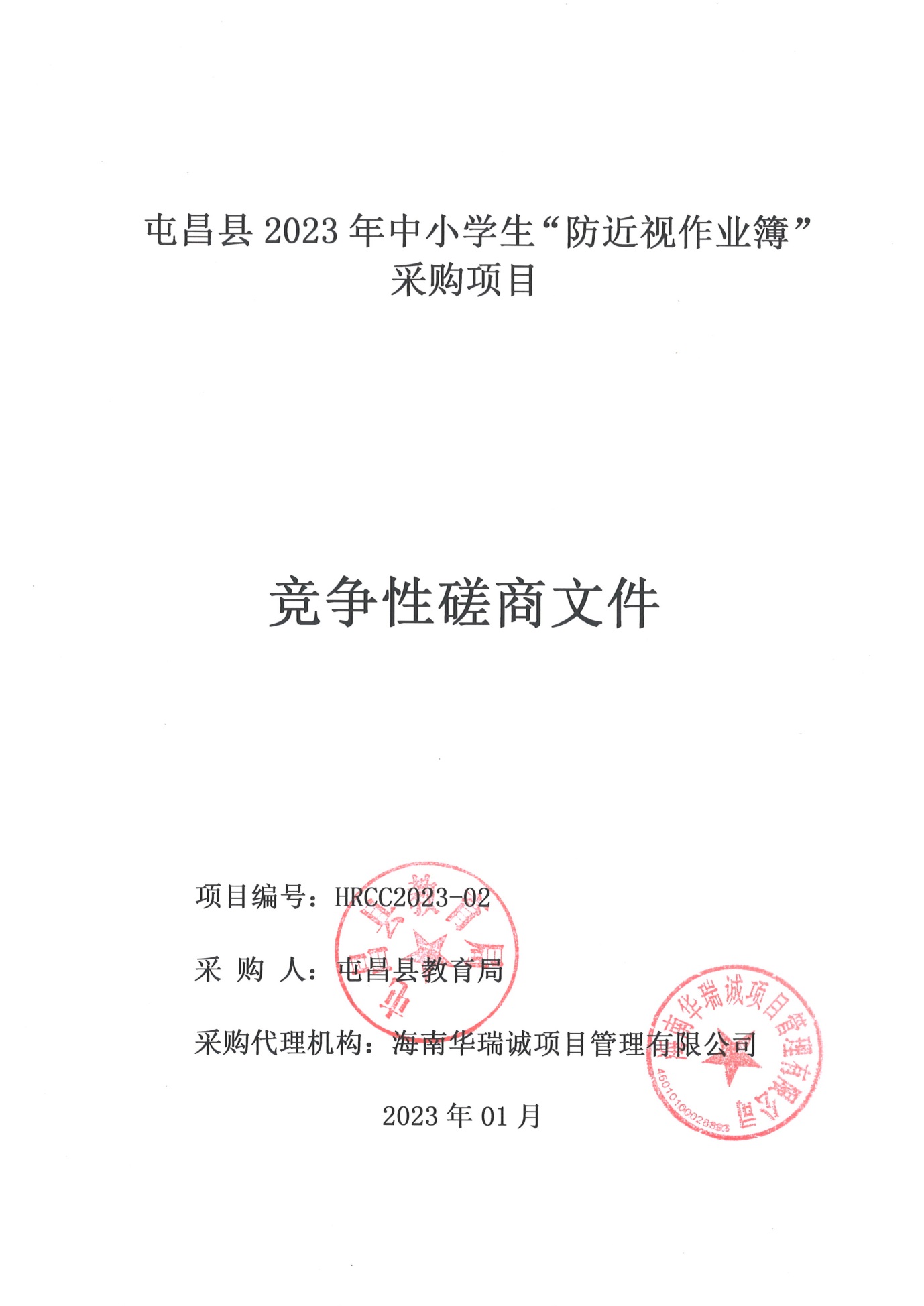 目 录第一部分   竞争性磋商公告	3第二部分  供应商须知	6第三部分  采购需求	21第四部分  采购合同	32第五部分  评审程序、方法和标准	42第六部分  响应文件格式	52第一部分   竞争性磋商公告项目概况屯昌县2023年中小学生“防近视作业簿”采购项目的潜在供应商应在海南省政府采购网（https://www.ccgp-hainan.gov.cn/zhuzhan/）获取采购文件，并于2023年02月13日10点00分（北京时间）前提交响应文件。一、项目基本情况1、项目编号：HRCC2023-022、项目名称：屯昌县2023年中小学生“防近视作业簿”采购项目3、采购方式：竞争性磋商4、预算金额：860000.00元5、最高限价：860000.00元，投标报价超过最高限价视为无效报价。6、采购需求：详见竞争性磋商文件第三部分“采购需求”。7、合同履行日期（交付期）：从2023年春季学期起至2023年秋季学期止，合同签订后根据采购方的要求在春秋两季开学前送达所指定的学校。8、本项目不接受联合体。二、申请人的资格要求：1.满足《中华人民共和国政府采购法》第二十二条规定；2.落实政府采购政策需满足的资格要求：《政府采购促进中小企业发展管理办法》、《节能产品政府采购实施意见》《关于环境标志产品政府采购实施的意见》《关于信息安全产品实施政府采购的通知》《关于促进残疾人就业政府采购政策的通知》《财政部司法部关于政府采购支持监狱企业发展有关问题的通知书》。3.本项目的特定资格要求：3.1在中华人民共和国注册，具有独立承担民事责任的能力【注：①供应商若为企业法人：提供“统一社会信用代码营业执照”；②若为事业法人：提供“统一社会信用代码法人登记证书”；③若为其他组织：提供“对应主管部门颁发的准许执业证明文件或营业执照/商业登记证明”；④若为自然人：提供“工商主管部门颁发的个体营业执照/身份证明文件”。以上均提供复印件加盖公章】；3.2有良好的商业信誉和健全的财务会计制度【提供2021年度经审计的财务报告（包含审计报告和审计报告中所涉及的财务报表和报表附注）或2022年1月至今任意1个月企业报表或其投标截止时间前三个月基本开户银行出具的资信证明。供应商成立时间不足一个月的，则无需提供。以上均可提供复印件加盖公章】；3.3具有履行合同必需的设备和专业技术能力【提供承诺函加盖公章】；3.4具有依法缴纳税收和社会保障资金的良好记录【需提供2022年6月至今任意1个月的企业纳税凭证，零纳税须提供税务部门盖章的纳税申报表，以及2022年6月至今任意1个月的社会保障缴费记录证明材料加盖公章】；3.5参加政府采购活动前三年内（成立不足三年的从成立之日起算），在经营活动中没有重大违法记录【需提供加盖公章的承诺函】；3.6供应商必须为未被列入“信用中国” 网站( www.creditchina.gov.cn)重大税收违法失信主体、政府采购严重违法失信名单和“中国政府采购网” ( www.ccgp.gov.cn)政府采购严重违法失信行为记录名单、中国执行信息公开网（http://zxgk.court.gov.cn/）失信被执行人名单的响应人【提供查询结果网页截图并加盖单位公章，查询时间：报名后、提交投标文件截止时间前】；3.7参加政府采购活动前三年内，无环保类行政处罚记录声明函【提供声明函加盖公章】。3.8单位负责人为同一人或者存在控股、管理关系的不同单位，不得同时参加本项目的投标。为本项目提供整体设计、规范编制或者项目管理、监理、检测等服务的供应商，不得再参加本项目投标【提供声明函加盖公章，格式自拟】；3.9供应商必须对本项目内所有的内容进行响应，不允许只对其中部分内容进行响应，否则视为无效报价【需提供加盖公章的承诺函】；3.10本项目不接受联合体响应且不允许转包、分包【需提供加盖公章的承诺函】；3.11法律、行政法规规定的其他条件；3.12投标供应商为生产厂家的需具有有效期内的《印刷经营许可证》，投标供应商为经销商的应提供投标产品生产厂商有效期内的《印刷经营许可证》【需提供有效证明材料加盖单位公章】。三、获取采购文件时间：2023年01月28日8:30至2023年02月02日 17:30，每天上午8:30 至 12:00 ， 下午 14:30 至 17:30（北京时间，法定节假日除外）地点：海南省政府采购网(https://www.ccgp-hainan.gov.cn/zhuzhan/)方式：网上下载；网上注册报名：投标人须在海南省政府采购网(https://www.ccgp-hainan.gov.cn/zhuzhan/)中的海南省政府采购电子化交易管理系统平台进行注册报名。（注意事项：本项目采用电子辅助操作，供应商应详细阅读海南政府采购网的通知《关于实施政府采购电子化交易管理系统试点应用工作的通知》，供应商使用交易系统遇到问题可致电技术支持：0898-68546705），网上注册报名时间在：2023年01月28日至2023年02月02日下午17:30（北京时间）方为报名有效时间。售价：￥300.00（人民币），（开标现场收取）。四、响应文件提交截止时间：2023年02月13日10点00分（北京时间）；地点：海口市美兰区蓝天路51号京航大酒店5楼开标室6。五、开启时间：2023年02月13日10点00分（北京时间）地点：海口市美兰区蓝天路51号京航大酒店5楼开标室6。六、公告期限自本公告发布之日起5个工作日。七、其他补充事宜公告发布媒介:《海南省政府采购网》八、凡对本次采购提出询问，请按以下方式联系1.采购人信息名    称：屯昌县教育局地    址：屯昌县屯城镇文化路85号联系方式：张老师0898-678151242.采购代理机构信息（如有）采购代理机构名称：海南华瑞诚项目管理有限公司地址：海南省海口美兰区美苑路 39 号玫瑰湾小区 402 室联系方式：陈工0898-312768503.项目联系方式项目联系人：陈工电　　话：0898-31276850　第二部分  供应商须知供应商须知前附表说明和释义适用范围本磋商文件仅适用于本采购活动。本采购活动及结果受中国法律的制约和保护。采购说明项目名称：见供应商须知前附表。项目编号：见供应商须知前附表。采购人：见供应商须知前附表。采购代理机构：见供应商须知前附表。采购预算：见供应商须知前附表。投资模式：见供应商须知前附表。供应商资格要求：2.7.1凡有能力按照本磋商文件规定的要求交付货物及其相应服务的响应单位均为合格的供应商。2.7.2符合本磋商文件第一章的“供应商资格要求”规定的条件。2.7.3招标（采购）文件中未明确规定允许进口产品参加的，均视为拒绝进口产品参加。（进口产品是指通过中国海关报关验放进入中国境内且产自关境外的产品）2.7.4本项目不接受联合体响应。2.7.5供应商参加响应不得有下列情形：（1）提供虚假材料谋取成交；（2）采取不正当手段诋毁、排挤其他供应商；（3）与招标采购单位、其他供应商恶意串通；（4）向招标采购单位、评标委员会成员行贿或者提供其他不正当利益；（5）在采购过程中与招标采购单位进行协商谈判；（6）拒绝有关部门的监督检查或者向监督检查部门提供虚假情况。    有上述情形之一的供应商，属于不合格供应商，其响应或成交资格将被取消。合同履行期限（交付期）：见供应商须知前附表。磋商授权委托供应商的法定代表人可以委托代表人处理磋商事务。委托代表人的资格条件：见供应商须知前附表。委托代表人的代理权限：见供应商须知前附表。委托代表人须持有法定代表人出具的符合格式要求的《授权委托书》（格式见附件）。磋商费用供应商自行承担参加磋商的全部费用。B.磋商文件磋商文件的构成磋商文件包括以下内容：第一部分 竞争性磋商公告；第二部分 供应商须知；第三部分 采购需求；第四部分 采购合同；第五部分 评审程序、方法和标准；第六部分 响应文件格式。供应商应当仔细阅读和正确理解磋商文件中陈述的所有事项，遵循格式文件的规定和签署要求。磋商文件的澄清和修改提交首次响应文件截止之日前，采购人、采购代理机构或者磋商小组可以对已发出的磋商文件进行必要的澄清或者修改，澄清或者修改的内容作为磋商文件的组成部分。澄清或者修改的内容可能影响响应文件编制的，采购人、采购代理机构应当在提交首次响应文件截止时间至少5日前，以书面形式通知所有获取磋商文件的供应商；不足5日的，采购人、采购代理机构应当顺延提交首次响应文件截止时间。澄清或者修改是磋商文件的组成部分。澄清或者修改以公告的方式发布。现场考察和答疑会现场考察和答疑会：见供应商须知前附表。C.响应文件响应文件计量单位和使用文字所有计量均采用中华人民共和国法定计量单位。响应文件使用中文编制。响应文件部分内容必须使用其他文字的，应当附有该文字的中文译本。供应商承担未附中文译本或中文译本不准确而引起不利后果。联合体本项目不接受联合体。响应文件的组成响应文件详见磋商文件第六部分响应文件格式响应文件编制说明响应文件必须按照磋商文件要求的统一格式顺序编写。要求响应文件全部内容制作详细的目录（包括页码的编制），为评审时查询作索引。磋商报价《报价一览表》中全部货物和服务的报价，应当包括劳务、管理、保险、利润、税金等费用，以及合同包含的所有风险、责任等。报价全部采用人民币表示。在评审过程中，磋商小组认为供应商的报价明显低于其他通过符合性审查供应商的报价，有可能影响产品质量或者不能诚信履约的，应当要求其在评标现场合理的时间内提供书面说明，必要时提交相关证明材料；供应商不能证明其报价合理性的，磋商小组应当将其作为无效标处理。12.4超出采购预算的报价为无效报价。磋商保证金磋商保证金金额：见供应商须知前附表。磋商保证金缴纳时间：见供应商须知前附表。磋商保证金支付地址：见供应商须知前附表。供应商未按磋商文件要求提交磋商保证金的，报价无效。未成交的供应商，磋商保证金将在成交通知书发出之日起5个工作日内，由招标代理机构退还磋商保证金。成交的供应商，磋商保证金将在采购合同签署后5个工作日内，由采购代理机构退还磋商保证金。发生下列情况之一，磋商保证金不予退还：供应商在提交响应文件截止时间后撤回响应文件的；供应商在响应文件中提供虚假材料的；除因不可抗力或磋商文件认可的情形以外，成交供应商不与采购人签订合同的；供应商与采购人、其他供应商或者采购代理机构恶意串通的；成交供应商不在规定期限内与采购人签订合同的；供应商在本次磋商过程中出现违反法律法规的行为、扰乱磋商、评审秩序的行为或恶意利用规则谋求不法利益的行为。响应文件的有效期自开启响应文件截止之日起60天内，响应文件应保持有效。有效期短于规定期限的，将被拒绝。在特殊情况下，采购代理机构可与供应商协商延长响应文件的有效期。协商应当以信函、传真或电子邮件的形式进行。同意延长有效期的供应商，其磋商保证金的有效期也相应延长，但不能修改响应文件。拒绝接受延长有效期要求的供应商，其磋商将被拒绝，磋商保证金将被退还。响应文件的份数和签署响应文件份数：见供应商须知前附表。响应文件的正本与副本应采用左侧方式固定胶装成册,不得采用活页夹等可随时拆换的方式装订。响应文件正本均须用不褪色墨水书写、打印或印刷，响应文件副本的所有资料，都可以用响应文件的正本复制。响应文件封面上应当清楚地注明“正本”或“副本”。响应文件的正本和副本内容有不一致的，以正本为准。响应文件主要内容（磋商文件格式中要求法人代表或授权委托人签字的内容和加盖单位公章）应由供应商的法定代表人或其授权的委托人签字（或盖章）并加盖供应商公章。全套响应文件应无涂改、无行间插字。除非这些删改是根据采购代理机构的要求实施的，或者是供应商造成的错误且必须修改的。修改处应由响应文件签字人签字证明。传真或电传的响应文件将被拒绝。特别说明：本项目要求供应商提交电子版响应文件。电子版响应文件与对应的响应文件正本内容必须一致。其载体必须是可以被读取的者U盘，格式为PDF，不得加密。电子版响应文件提交后不予退还。D.响应文件的递交响应文件的装订、密封及标记所有响应文件必须装订成册。响应文件应按以下方法分别装袋密封：供应商将所有响应文件封装为一个密封袋，报价一览表（除响应文件外，另独立密封一份）、电子版单独密封。在密封袋上，要清楚标明“响应文件”、“报价一览表”、“电子版”字样。响应文件密封袋的正面封口处应加盖供应商公章。封皮上写明采购人名称、项目名称、项目编号、供应商名称。16.2.3供应商未按照16.2.2要求密封及书写标记，采购代理机构有权不接收其递交的响应文件。16.2.4响应文件的装订做到整齐、干净、牢固即可。过度包装和精美装饰不是加分条件。截止时间响应文件必须在提交响应文件截止时间前送达磋商地点。采购代理机构推迟响应文件截止时间，将在不晚于原定响应文件截止时间前3天发布公告。在响应文件截止时间以后送达的响应文件，采购代理机构拒绝接收。响应文件的修改和撤回响应文件提交截止时间以后，供应商不得修改和撤回响应文件，不得在磋商有效期内撤回响应文件，否则磋商保证金不予退还。响应文件提交后，均不予退还。E.磋商程序磋商文件的送达供应商应当在磋商文件要求的截止时间前，将响应文件密封送达指定地点。在截止时间后送达的响应文件为无效文件，采购人、采购代理机构或者磋商小组应当拒收。供应商为授权代表参加采购活动，须携带《法定代表人授权书》及个人身份证原件；若为法人代表亲临开标现场，则需提供《法定代表人身份证明》及个人身份证原件，以备查验。其现场所签署确认的文件均代表供应商的决定，并作为响应文件的补充内容，具有同等法律效力。无法证明其身份的，采购代理机有权不接收其递交的相应文件。供应商在提交响应文件截止时间前，可以对所提交的响应文件进行补充、修改或者撤回，并书面通知采购人、采购代理机构。补充、修改的内容作为响应文件的组成部分。补充、修改的内容与响应文件不一致的，以补充、修改的内容为准。采购代理机构按磋商文件规定的时间、地点举行磋商仪式。磋商仪式由采购代理机构主持，邀请采购人代表、供应商代表及有关工作人员参加。供应商的法定代表人或法定代表人授权的代表必须参加磋商仪式。磋商小组磋商小组的组成：由采购人代表/人和从海南省专家库中随机抽取的相关专家叁人组成，其中，技术、经济等方面的专家人数不得少于成员总数的2/3。该磋商小组独立工作，负责评审所有响应文件并确定成交侯选供应商，提交评审报告。评审方法：见供应商须知前附表。磋商方式和内容磋商小组按供应商提交响应文件的顺序分别与通过资格审查的供应商进行磋商，并给予所有参加磋商的供应商平等的磋商机会。磋商内容包括技术方案响应情况、服务内容标准与承诺、技术能力、合同条件、采购要求的优化建议等。在磋商过程中，磋商小组可以根据磋商文件和磋商情况实质性变动采购需求中的技术、服务要求以及合同草案条款，但不得变动磋商文件中的其他内容。实质性变动的内容，须经采购人代表确认。磋商小组可以根据磋商的实际情况决定磋商的轮次，但最多不能超过三轮磋商。供应商在磋商中作出的承诺，是其响应文件的组成部分。磋商内容的保密磋商后，至正式授予成交供应商合同止，凡属于审查、澄清、评价和比较的所有资料、有关授予合同的信息等，都不能向供应商或与磋商无关的其他人泄露。在响应文件的审查、澄清、评价和比较以及授予合同的过程中，供应商对采购人、采购代理机构和磋商小组成员施加影响的任何行为，都将导致其磋商资格被取消。对响应文件的评审评审程序、评审方法和评审标准见第五部分确认成交结果采购代理机构在评审结束后2个工作日内将评审报告送采购人确认。采购人应当在收到评审报告后5个工作日内，从评审报告提出的成交候选供应商中，按照排序由高到低的原则确定成交供应商，也可以书面授权磋商小组直接确定成交供应商。采购人或者采购代理机构应当在成交供应商确定后2个工作日内，在省级以上财政部门指定的政府采购信息发布媒体上公告成交结果，同时向成交供应商发出成交通知书，并将磋商文件随成交结果同时公告。成交通知书是成交供应商与采购人签订合同的依据。合同签订后，成交通知书成为合同的一部分。F.授予合同成交供应商的确认磋商小组根据本磋商文件第五部分的规定，对供应商进行审查，对响应文件进行评价和比较，按照磋商文件规定的排序原则推荐成交候选人。磋商小组有权按磋商文件的要求评定并推荐成交候选供应商，也有权拒绝任何或所有不符合磋商文件要求的供应商的响应文件。采购人按照磋商小组推荐的成交候选供应商顺序确定成交供应商，磋商小组推荐成交候选人的人数见供应商须知前附表。合同授予标准采购人应当把合同授予磋商小组推荐的第一顺序成交候选人。被授予合同的供应商必须具有实施本合同的能力和资源。成交通知确定成交供应商后，采购代理机构在发布成交公告的同时，以书面形式向成交供应商发出成交通知书。成交通知书是合同的组成部分。采购代理机构没有对未成交供应商解释未成交原因的义务。签订合同采购人和成交供应商应当按照成交通知书规定的期限与成交供应商签订合同。根据海南省财政厅关于进一步优化政府采购营商环境的通知（琼财采〔2022〕68号）成交通知书规定的期限最长不得超过5个工作日。成交供应商拒签合同，或不能在规定的期限内与采购人签订合同，采购人有权取消其成交资格，其磋商保证金不予退还。成交供应商放弃成交，其磋商保证金不予退还。成交供应商拒签合同或放弃成交是违约行为，应当依法赔偿违约行为给采购人造成的实际损失。前款所称“违约行为给采购人造成的实际损失”，是指顺延成交供应商的成交价格高于违约人成交价格的高出部分。签订合同及合同条款应以磋商文件和成交供应商的响应文件为依据。验收成交供应商与采购人应严格按照磋商文件规定的标准和响应文件承诺的条件进行验收。采购人可以独立邀请第三方参与验收。验收出现争议时，成交供应商可以与采购人协商共同邀请第三方参与验收。招标代理服务费本次采购活动采购代理服务费向中标人收取。（具体详见供应商须知前附表）100万元内按1.5%收取，100-500万元按1.1%，500-1000万元按0.80%收取，1000-5000万元按0.5%收取，5000万元以上部分按 0.25%收取。代理服务费分段按比例计算。（不足5000元，按5000元计算）G.询问、质疑和投诉询问	供应商对本采购活动事项有疑问的，应当以书面形式向采购人或采购代理机构提出询问。询问应当用传真、信函、电子邮件等方式提出。对询问的答复，将依据是否是重要的共性问题，决定是否同时告知其他供应商。质疑投标人如认为招标文件、采购过程和中标结果使自己的权益受到损害的，应在知道或应知道其权益受到损害之日起7个工作日内以书面形式向采购代理机构提出质疑。匿名、非书面形式、7个工作日之外的质疑均不予受理。质疑函应当包括但不限于下列内容：供应商的名称、地址、邮编、联系人及联系电话；质疑项目的名称、编号；具体、明确的质疑事项与质疑事项相关的请求；事实依据和证明材料；法律依据；提出质疑的日期。质疑函必须由提出质疑的供应商的法定代表人亲笔签署，并加盖企业法人公章。质疑供应商应按照财政部制定的《政府采购质疑函范本》格式（可从财政部官方网站下载）和《政府采购质疑和投诉办法》的要求，供应商在法定质疑期内针对同一采购程序环节的质疑须一次性提出。超出法定质疑期提交的质疑将被拒绝。重复或分次提出的、内容或形式不符合《政府采购质疑和投诉办法》的，质疑供应商将依法承担不利后果。采购代理机构质疑函接收部门、联系电话和通讯地址联系部门：海南华瑞诚项目管理有限公司联系电话：18976335747/0898-31276850通讯地址：海南省海口美兰区美苑路 39 号玫瑰湾小区 402 室投诉供应商对质疑事项的答复不满意，或者没有在法定期限内得到答复的，可以依法向政府采购监管部门进行投诉。供应商的投诉，应当符合《中华人共和国政府采购法》、《政府采购供应商投诉处理办法》、《财政部关于加强政府采购供应商投诉受理审查工作的通知》的相关规定。H.纪律和监督对采购人的纪律要求采购人不得泄漏磋商采购活动中应当保密的情况和资料，不得与供应商串通损害国家利益、社会公共利益或他人的合法权益。对供应商的纪律要求不得提供虚假材料谋取成交；不得采取不正当手段诋毁、排挤其他供应商；不得与采购人、采购代理机构、其他供应商恶意串通；不得向采购人、采购代理机构、磋商小组成员行贿或者提供其他不正当利益；不得拒不遵守磋商纪律，故意扰乱磋商会场秩序或其他无理取闹行为；不得在采购过程中与采购人、采购代理机构进行协商磋商；不得拒绝有关部门的监督检查或者向监督检查部门提供虚假情况。有上述情形之一的供应商，属于不合格供应商，其成交资格将被取消。对磋商小组成员的纪律要求磋商小组成员不得收受他人的财物或者其他好处，不得向他人透漏对响应文件的评审和比较、成交候选人的推荐情况以及磋商有关的其他情况。在磋商活动中，磋商小组成员不得擅离职守，影响磋商程序正常进行，不得使用本磋商文件第五部分规定之外的评审因素和标准进行评标。对与磋商活动有关的工作人员的纪律要求与磋商活动有关的工作人员不得收受他人的财物或者其他好处，不得向他人透漏对响应文件的评审和比较、成交候选人的推荐情况以及磋商有关的其他情况。在磋商活动中，与磋商活动有关的工作人员不得擅离职守，影响磋商程序正常进行。其他要求见供应商须知前附表。第三部分  采购需求一、项目概况1、项目名称：屯昌县2023年中小学生“防近视作业簿”采购项目　　2、采购预算：860000.00元（超过采购预算及最高限价的投标为无效投标。）二、采购清单及参考规格注：1、由于学生人数未定，本项目以单项报价投标，合同金额以实际数量结算。2、本项目招标期限为1年，共2学期；3、中标人在每学期开学前根据采购人提供的学生人数生产和供应。（具体以本学期在册登记人数为准）    4、每一品类的作业本必须提交一本投标成品样品作为评分依据，共11本。三、技术要求1、所有簿本的纸张要求不渗、不涨、无明显条纹，厚度均匀，防近视效果良好，两面反差小。2、所有簿本各项技术标准应符合国家强制性标准和各项规范要求，符合其规定的性能，无瑕疵和缺陷，质量为合格品。内芯要求：四角方正，左右均匀，没有斜边，横竖左右对齐，正反面对准，英语簿线格的大小套色要规范。成品要求：没有斜边，规范整齐，尺寸一致，印刷清晰，无污点，无轧破现象。3、封面：单色印刷。4、内芯：所有簿本均用胶印机印刷。5、所有簿本用铁钉装订。6、簿本页码均含封面。7、在开标当天，需各提供一套样品，密封（标注投标单位名称并加盖公章）携带至开标现场。四、售后服务1、在使用过程中，因产品自身质量问题影响采购人使用的，由中标人无条件负责退货和更换。2、负责作业本的发放，发放到采购人指定各学校。3、服务方式：电话、信函、传真、电子邮件、网络服务，确保在收到采购人信息后，24小时内响应及到达现场解决问题。五、交付标准和要求：1、交付时间：从2023年春季学期起至2023年秋季学期止，合同签订后根据采购方的要求在春秋两季开学前送达所指定的学校。2、交付地点：用户指定地点。 3、付款条件：付款以春季秋季学生作业本实际发放人数为标准结算。乙方将货物运送至甲方指定地点在经甲方验收合格之后，同时提供验收合格单。付款前乙方应提交同等金额的符合甲方要求的发票，甲方凭乙方开具的正式有效发票向乙方一次性支付该学期的合同金额。4、验收要求：按磋商文件技术参数进行验收。第四部分  采购合同（仅供参考）项目编号：                               项目名称：                甲方：                            乙方：        成交人　　      签订日期：      年    月    日甲方：                    乙方：       成交人       甲乙双方根据      年    月    日 （项目名称）（项目编号： ）竞争性磋商采购结果及磋商文件的要求，经协商一致，达成以下协议。一、合同标的及金额等（详见附件清单）二、付款付款以春季秋季学生作业本实际发放人数为标准结算。乙方将货物运送至甲方指定地点在经甲方验收合格之后，同时提供验收合格单。付款前乙方应提交同等金额的符合甲方要求的发票，甲方凭乙方开具的正式有效发票向乙方一次性支付该学期的合同金额。三、交货1、交货方式：货物由乙方负责包装并运送至甲方指定的地点。2、乙方将货物运送至甲方指定地点在经甲方验收合格之前，货物的所有权、一切风险责任及由此产生的一切相关费用均由乙方承担。3、交付期：接到甲方交货通知后，乙方应在    天内把货物运到指定地点。四、货物验收、保修和技术服务1、乙方交付的货物必须满足中国法律法规、相关部门的相应产业标准及本合同的要求。乙方承诺向甲方提供的货物应是全新、完整、技术成熟稳定、性能质量良好的产品，货物及相关许可证明文件、技术文件、软件、服务等均不存在瑕疵。2、若在货物接收验收时发现货物有任何的短少、缺损、缺陷或与合同约定不符，甲方和乙方代表将签署一份详细报告；在乙方未派代表到场时，该报告将由甲方单方签署，该报告将作为甲方要求乙方进行退货、更换、修理或补充发货的有效证据。乙方负责于10个工作日内自负费用进行更换、补充发货并送至本合同确定的甲方指定地点，有关费用由乙方承担。3、未能通过甲方验收的货物，以及甲方接收后发现有误的货物，由乙方自费回收。如乙方未在甲方发出通知后10天内收回，则甲方可自行处理该货物，包括但不限于另外存放并收取租金等，由此产生的费用由乙方承担。4、乙方提供的货物的保修期为壹年，自验收合格之日起计算。在保修期内，如果货物的性能和质量与合同规定不符，或出现任何故障，乙方负责在10天内免费排除缺陷、修理或更换相关货物。5、在保修期内，如因乙方原因不能按合同约定履行保修义务，则甲方有权从保修期尾款中扣除相应费用。五、违约责任及侵权处理1、双方应当按照合同及附件规定的期限履行义务。对于因乙方原因使得交货、验收等任一阶段工作延误的，每延迟一天，乙方应按相当于合同总价0.5%的标准向甲方支付违约金，以此类推。因任一阶段工作延迟而使甲方额外增加的各项费用由乙方承担。如乙方任一阶段工作延迟使甲方遭受损失的，乙方还应承担甲方由此造成的损失。如乙方任一阶段工作延迟累计超过30天时，甲方有权视情况解除本合同。该等解除并不免除乙方根据甲方要求应当承担的上述违约责任。2、保修期内，如乙方未能按照合同规定及时提供保修服务，除不可抗力原因外，每延迟一次，乙方应当支付合同总价0.1%的违约金。3、对于乙方根据本合同约定应当承担的各项违约金及损失赔偿，甲方均有权依据本合同规定从应支付乙方的款项中扣除。4、如乙方提供的货物不符合合同要求或者质量、功能存在瑕疵，或者甲方使用乙方提供的货物造成他人人身、财产损害的，乙方应向甲方支付本合同总价10%的违约金，并承担赔偿责任。六、不可抗力1、本合同所称不可抗力，是指其他本合同各方不能预见，而且对其发生和后果不能防止或不能避免且不可克服的客观情况，包括但不限于：战争、严重火灾、洪水、台风、地震、国家政策的重大改制等。2、本合同任何一方因不可抗力不能履行或不能完全履行本合同的义务时，应在不可抗力发生之日起15天内通知本合同的其他方，并在不可抗力发生之日起60天内向其他方提供由有关部门出具的不可抗力证明。3、因不可抗力不能履行合同的，根据不可抗力的影响，受影响方部分或全部免除责任，但法律另有规定的除外，延迟履行合同后发生不可抗力的，不能免除责任。4、如果因不可抗力的影响致使本合同终止履行90天或以上的，任一方均有权终止本合同，并书面通知对方。七、合同纠纷处理本合同执行过程中如发生纠纷，作如下处理：1、申请仲裁。仲裁机构为海南仲裁委员会。2、提起诉讼。诉讼地点为采购人所在地。八、合同生效本合同由甲乙双方签字盖章后生效。九、合同鉴证招标代理机构应当在本合同上签章，以证明本合同条款与采购文件、响应文件的相关要求相符并且未对采购货物和技术参数进行实质性修改。十、组成本合同的文件包括：1、合同通用条款和专用条款；2、磋商文件、乙方的响应文件和评审时的澄清函（如有）；3、成交通知书；4、甲乙双方商定的其他必要文件。上述合同文件内容互为补充，如有不明确，由甲方负责解释。十一、合同备案本合同一式伍份，中文书写。甲方、乙方各执贰份，壹份由招标代理机构备案。十二、合同转让和分包乙方不得全部或部分转让合同。除非甲方事先书面同意外，不得分包其应履行的合同义务。（以下无正文）甲方：                                （盖章）地址：                                        法定（授权）代表人：                  （签章）签订日期：      年    月    日乙方：                                （盖章）地址：                                        法定（授权）代表人：                  （签章）银行户名：                              开户银行：                              银行账号：                              签订日期：      年    月    日采购代理机构声明：本合同标的经    （采购代理机构）    依法定程序采购，合同主要条款内容与招投标文件的内容一致。采购代理机构：                 （盖章）地址：                                 签订日期：      年    月    日第五部分  评审程序、方法和标准总则1.1 根据《中华人民共和国政府采购法》、《政府采购竞争性磋商采购方式管理暂行办法》和《政府采购货物和服务招标投标管理办法》（财政部第18号令）等法律和规章，结合本采购项目特点制定本评审办法。1.2 磋商工作由采购人、采购代理机构负责组织，评审由采购人、采购代理机构依法组建的磋商小组负责。磋商小组由采购人代表和有关技术、经济等方面的专家组成。1.3 磋商小组成员应当按照客观、公正、审慎的原则，根据磋商文件规定的评审程序、评审方法和评审标准进行独立评审。未实质性响应磋商文件的响应文件按无效响应处理，磋商小组应当告知提交响应文件的供应商。1.4 评审过程严格保密。供应商对磋商小组的评审过程或合同授予决定施加影响的任何行为都可能导致其响应文件被拒绝。1.5 磋商小组发现磋商文件表述不明确或需要说明的事项，可提请采购人、采购代理机构书面解释说明。1.6 磋商小组对响应文件的判定，只依据响应文件和磋商过程中认定的文件，不依据磋商后的任何外来证明。二、评审程序、评审方法和评审标准1、响应文件的有效性、完整性和响应程度审查1.1 磋商小组在对响应文件的有效性、完整性和响应程度进行审查时，可以要求供应商对响应文件中含义不明确、同类问题表述不一致或者有明显文字和计算错误的内容等作出必要的澄清、说明或者更正。供应商的澄清、说明或者更正不得超出响应文件的范围或者改变响应文件的实质性内容。供应商的澄清、说明或者更正应当由法定代表人或其授权代表签字或者加盖公章。由授权代表签字的，应当附法定代表人授权书。供应商为自然人的，应当由本人签字并附身份证明。2、分别与单一供应商进行磋商2.1 磋商小组所有成员应当集中与单一供应商分别进行磋商，并给予所有参加磋商的供应商平等的磋商机会。2.2 在磋商过程中，磋商小组可以根据磋商文件和磋商情况实质性变动采购需求中的技术、服务要求以及合同草案条款，但不得变动磋商文件中的其他内容。实质性变动的内容，须经采购人代表确认。对磋商文件作出的实质性变动是磋商文件的有效组成部分，磋商小组应当及时以书面形式同时通知所有参加磋商的供应商。供应商应当按照磋商文件的变动情况和磋商小组的要求重新提交响应文件，并由其法定代表人或授权代表签字或者加盖公章。由授权代表签字的，应当附法定代表人授权书。供应商为自然人的，应当由本人签字并附身份证明。3、供应商提交最后报价3.1 磋商文件能够详细列明采购标的的技术、服务要求的，磋商结束后，磋商小组应当要求所有实质性响应的供应商在规定时间内提交最后报价，提交最后报价的供应商不得少于3家。磋商文件不能详细列明采购标的的技术、服务要求，需经磋商由供应商提供最终设计方案或解决方案的，磋商结束后，磋商小组应当按照少数服从多数的原则投票推荐3家以上供应商的设计方案或者解决方案，并要求其在规定时间内提交最后报价。最后报价是供应商响应文件的有效组成部分。3.2 已提交响应文件的供应商，在提交最后报价之前，可以根据磋商情况退出磋商。采购人、采购代理机构应当退还退出磋商的供应商的磋商保证金。4、综合评分4.1 经磋商确定最终采购需求和提交最后报价的供应商后，由磋商小组采用综合评分法对提交最后报价的供应商的响应文件和最后报价进行综合评分。综合评分法，是指响应文件满足磋商文件全部实质性要求且按评审因素的量化指标评审得分最高的供应商为成交候选供应商的评审方法。4.2 综合评分法评审标准中的分值设置应当与评审因素的量化指标相对应。磋商文件中没有规定的评审标准不得作为评审依据。评审时，磋商小组各成员应当独立对每个有效响应的文件进行评价、打分，然后汇总每个供应商每项评分因素的得分。5、关于政策性加分5.1、中小企业政策5.1.1、中小企业的认定标准：（监狱企业视同小型、微型企业）《政府采购促进中小企业发展管理办法》（财库〔2020〕46号） 第二条、第四条规定。5.1.2、根据财政部、工业和信息化部2020年12月18日颁布的《政府采购促进中小企业发展管理办法》（财库〔2020〕46号）第九条及《关于进一步加大政府采购支持中小企业力度的通知》（财库〔2022〕19号）第二条规定，采购人、采购代理机构应当对符合本办法规定的小微企业报价给予货物服务 10%（工程项目为 3%）的扣除，用扣除后的价格参加评审。适用招标投标法的政府采购工程建设项目，采用综合评估法但未采用低价优先法计算价格分的，评标时应当在采用原报价进行评分的基础上增加其价格得分的 3%作为其价格分；5.1.3、 接受大中型企业与小微企业组成联合体或者允许大中型企业向一家或者多家小微企业分包的采购项目，采购人、采购代理机构应当对联合体或者大中型企业的报价给予 4%(工程项目为 1%)的扣除，用扣除后的价格参加评审。适用招标投标法的政府采购工程建设项目,采用综合评估法但未采用低价优先法计算价格分的,评标时应当在采用原报价进行评分的基础上增加其价格得分的1%作为其价格分。组成联合体或者接受分包的小微企业与联合体内其他企业、分包企业之间存在直接控股、管理关系的,不享受价格扣除优惠政策；5.1.4、根据《政府采购促进中小企业发展管理办法》（财库〔2020〕46 号）第十一条规定，中小企业参加政府采购活动，应当出具本办法规定的《中小企业声明函》，否则不得享受相关中小企业扶持政策。5.1.5、监狱企业：根据《财政部 司法部关于政府采购支持监狱企业发展有关问题的通知》（财库[2014]68号）文件规定，监狱企业参加政府采购活动时，应当提供由省级以上监狱管理局、戒毒管理局（含新疆生产建设兵团）出具的属于监狱企业的证明文件。监狱企业视同小型、微型企业，享受预留份额、评审中价格扣除等政府采购促进中小企业发展的政府采购政策。5.1.6、残疾人福利性单位：根据《财政部 民政部 中国残疾人联合会关于促进残疾人就业政府采购政策的通知》（财库〔2017〕 141号）的规定，符合条件的残疾人福利性单位在参加政府采购活动时，须提供《残疾人福利性单位声明函》。残疾人福利性单位视同小型、微型企业，享受预留份额、评审中价格扣除等促进中小企业发展的政府采购政策。残疾人福利性单位属于小型、微型企业的，不重复享受政策。5.1.7、价格扣除幅度：本项目对小型和微型企业产品的价格给予货物服务 10%（工程项目为 3%）的扣除，用扣除后的价格参与评审；供应商同时为小微型企业、监狱企业或残疾人福利性单位的，评审中只享受一次价格扣除，不重复进行价格扣除。5.2、节能环保产品5.2.1、所投分包(如不分包则指本项目)的所有响应产品进入当期节能清单的，其评标价=响应报价*（1-2%）；供应商所投产品满足此规定的，必须提供声明函并提供相关证明文件。 5.2.2、所投分包(如不分包则指本项目)的所有响应产品进入当期环保清单的，其评标价=响应报价*（1-1%）；供应商所投产品满足此规定的，必须提供声明函并提供相关证明文件。5.3 、关于强制采购节能产品、信息安全产品和优先采购环境标志产品优惠政策：投标人所投产品属于节能产品、信息安全产品、环境标志产品对提供产品的价格给予6%的扣除，用扣除后的价格参与评审。根据财政部国家发展改革委关于印发《节能产品政府采购实施意见》的通知 财库【2004】185 号的要求。5.3.1、节能产品是指列入财政部、国家发展和改革委员会制定的《节能产品政府采购清单》(中国政府采购网（http://www.ccgp.gov.cn/）等网站发布)，且经过认定的节能产品；信息安全产品是指列入国家质检总局、财政部、认监委《信息安全产品强制性认证目录》，并获得中国国家信息安全产品认证证书的产品；环境标志产品是指列入财政部、国家环保总局制定的《环境标志产品政府采购清单》(中国政府采购网（http://www.ccgp.gov.cn/）等网站发布)，且经过认证的环境标志产品。5.3.2、提供的产品属于信息安全产品的，供应商应当选择经国家认证的信息安全产品投标，并提供有效的中国国家信息安全产品认证证书复印件。5.3.3、提供的产品属于政府强制采购节能产品的，供应商应当选择《节能产品政府采购清单》中的产品投标，并提供有效的节能产品认证证书复印件。5.3.4 、提供的产品属于优先采购环境标志产品的，供应商应当选择《环境标志产品政府采购清单》中的产品投标，并提供有效的环境标志产品认证证书复印件。特别声明:对于未能按照要求填写及未能提供证明资料或提供资料不完整的视同未提供。5.3.5 、纳入财政部公布的《政府采购自主创新产品目录》的货物和服务：（1）采用最低评标价法评标的项目，对自主创新产品在评审时对其投标价格给予5％的价格扣除。（2）采用综合评分法评标的项目，对自主创新产品在价格评标项中，对自主创新产品给予价格评标总分值的5％的加分。6、推荐成交候选供应商6.1 磋商小组根据综合评分情况，按照评审得分由高到低顺序推荐3名以上成交候选供应商，并编写评审报告。6.2符合《政府采购竞争性磋商采购方式管理暂行办法》第二十一条第三款情形的，可以推荐2家成交候选供应商。评审得分相同的，按照最后报价由低到高的顺序推荐。评审得分且最后报价相同的，按照技术指标优劣顺序推荐。7、编写评审报告评审报告应当包括以下主要内容：（1）邀请供应商参加采购活动的具体方式和相关情况；（2）响应文件开启日期和地点；（3）获取磋商文件的供应商名单和磋商小组成员名单；（4）评审情况记录和说明，包括对供应商的资格审查情况、供应商响应文件评审情况、磋商情况、报价情况等；（5）提出的成交候选供应商的排序名单及理由。8、终止采购出现下列情形之一的，采购人或者采购代理机构应当终止竞争性磋商采购活动，发布项目终止公告并说明原因，重新开展采购活动：（1）因情况变化，不再符合规定的竞争性磋商采购方式适用情形的；（2）出现影响采购公正的违法、违规行为的；（3）除《政府采购竞争性磋商采购方式管理暂行办法》第二十一条第三款规定的情形外，在采购过程中符合要求的供应商或者报价未超过采购预算的供应商不足3家的。在采购活动中因重大变故，采购任务取消的，采购人或者采购代理机构应当终止采购活动，通知所有参加采购活动的供应商，并将项目实施情况和采购任务取消原因报送本级财政部门。附件1：资格性审查表资格性审查表项目名称：屯昌县2023年中小学生“防近视作业簿”采购项目       项目编号：HRCC2023-02注：1、在表中的各项只需填写“√/通过”或“×/不通过”。2、在结论中按“一项否决”的原则，只有全部是√/通过的，填写“合格”；只要其中有一项是×/不通过的，填写“不合格”。3、结论是合格的，才能进入下一轮；不合格的被淘汰。附件2：符合性审查表符合性审查表项目名称：屯昌县2023年中小学生“防近视作业簿”采购项目       项目编号：HRCC2023-02注：1、在表中的各项只需填写“√/通过”或“×/不通过”。2、在结论中按“一项否决”的原则，只有全部是√/通过的，填写“合格”；只要其中有一项是×/不通过的，填写“不合格”。3、结论是合格的，才能进入下一轮；不合格的被淘汰。三、评审标准和方法本招标项目的评标办法采用综合评分法。满分为100分，其中：价格部分30分，商务技术部分70分。综合得分最高者为第一成交候选人。一、报价部分（30分）1、价格得分计算公式：价格分统一采用低价优先法计算，将通过初步评审的所有投标人的投标价格，即满足招标文件要求且价格最低的投标报价为基准价，其价格分为满分（30分）。其他投标人的价格分统一按照下列公式计算：评标基准值=有效投标人的最低投标报价报价得分=评标基准值/投标报价×30%×100。2、投标人若为小微型企业、监狱企业或残疾人福利性单位的，可享受投标报价给予货物服务10%（工程项目为3%）的扣除；若同时为小微型企业、监狱企业或残疾人福利性单位的，评审中只享受一次价格扣除，不重复进行价格扣除。注：价格得分取小数点后两位，四舍五入。二、商务技术部分（70分）附件3：商务技术评分表第六部分  响应文件格式请供应商按照以下要求的格式、内容、顺序制作响应文件，并请编制目录及页码，否则可能将影响对响应文件的评价。（正本/副本）（项目名称）项目编号： 竞争性磋商响应文件供应商：                       （填写名称并盖章）法定代表人或被授权代表：      （签字或签章）日  期：   年    月   日目录（供应商应根据响应文件的具体内容编写目录）一、响应函致（采购人/招标人）：我们仔细阅读并全面研究了（项目名称）（项目编号：        ）磋商文件，决定响应磋商文件的邀请，参与本项目。1、我方接受磋商文件的所有的条款和规定，自愿按照磋商文件规定的各项要求向采购人提供所需货物及伴随服务。我们提供的《报价一览表》的报价，包括了材料、安装、人工、机械、保险、劳保、各种税费以及质保等完成该项目全部内容的一切费用。我们的磋商总价为人民币(大写）                 (￥       ）。2、如果我们被授予合同，我们将严格履行合同规定的责任和义务，保证按期、按质、按量完成合同义务。3、我们同意按照磋商文件的要求，交纳人民币（大写）：     元的磋商保证金。并承诺如果发生下列情况，我方无权要求退还磋商保证金：（1）我方在磋商有效期内撤回响应文件；（2）我方提供了虚假响应磋商文件的响应文件；（3）在磋商过程中有违反法律法规和相关纪律的行为；（4）在收到成交通知书后并在磋商有效期内，由于我方原因未能按照磋商文件要求提交履约保证金或与采购人签订并履行合同。4、我们同意按磋商文件中的规定，本响应文件的有效期限为开启响应文件后60天。5、我们愿意提供采购方在磋商文件中要求的所有资料。6、我们愿意遵守采购公告及磋商文件中明示的收费标准。7、我们承诺响应文件在提交响应文件截止时间后至磋商有效期截止前保持有效，不作任何更改和变动。8、我方一旦中标，承诺按照要求缴纳中标服务费。        供应商：                           （填写名称并盖章）        地址：                               邮编：                  电话：              传真：                     授权代表（委托代理人）：             （签字或盖章）  职务：                  联系电话：                          日期：                  二、法定代表人身份证明和授权委托书格式2.1、法定代表人身份证明供应商名称：_________________________________单位性质：___________________________________地址：_______________________________________成立时间：       年   月   日经营期限：                                  姓名：          性别：       年龄：      职务：___________系                               （供应商名称）的法定代表人。特此证明。                               供应商：               （填写名称并盖章）年  月    日附：法定代表人身份证正反面复印件。2.2、授权委托书本授权委托书声明：我   （姓名）  系   （供应商名称）  的法定代表人，现授权委托  （被授权人姓名及身份证号码）  为我公司的代理人，以本公司的名义参加          （代理机构）组织（项目名称）（项目编号：        ）的采购活动，处理与本招标活动有关的一切事务。被授权人在开标、评标、合同签订过程中所签署的一切文件，我均予以承认。与本项目有关的质疑、投诉事项，我将亲自处理或另行特别授权。本授权委托书的效力自签署日起至合同履行完毕止。被授权人无转委托权。特此委托。本授权书于      年      月      日签字生效，特此证明。供应商：____________________________（盖单位章）法定代表人：______________________（签字或盖章）身份证号码：____________________________________委托代理人：______________________（签字或盖章）身份证号码：____________________________________________年____月____日附 ：被授权代表身份证正反面复印件。三、报价一览表供应商：                           （填写名称并盖章）法定代表人或被授权代表：            （签字或盖章）____年____月____日注: 1、报价一览表应准确填写，若报价一览表与响应文件不符时，以报价一览表为准；2、报价中必须包含全额含税发票、雇员费用、合同实施过程中应预见和不可预见费用等完成该项目全部内容的一切费用。所有价格均应以人民币报价，金额单位为元。3、在报价表内未有明确列述的项目费用应视为包括在报价之内。4、此表是响应文件的必要文件，是响应文件的组成部分。5、此表为表样，行数可自行添加，但表式不变。3.1分项报价明细表项目名称：                                   项目编号：                    供应商：            （公章） 法定代表人（或授权代理人）：（签字或盖章）  日期：  年  月  日 注:①投标人必须按“分项报价明细表”的格式详细报出投标总价的各个组成部分的报价，否则作无效投标处理。 ②“分项报价明细表”各分项报价合计应当与“开标一览表”报价合计相等。四、采购需求响应表说明：供应商必须仔细阅读磋商文件中“第三章 采购需求”所有技术条款和商务条款等相关功能要求，并将磋商文件中“第三章 采购需求”所有技术条款和商务条款等相关要求列入下表进行响应，未列入下表的视作供应商不响应。供应商全称（公章）：           法定代表人或被授权代表：（签字或盖章）______年____月____日注：1、 此表为表样，供应商必须把采购项目的全部要求列入此表，并对要求进行逐一应答，行数可自行添加，但表式不变。五、供应商类似项目业绩一览表（如有）注：1、供应商应按所列的类似项目业绩，提供相应的书面证明材料，如提供合同（关键页）复印件。2、表格长度和内容可根据需要自行调整，供应商根据招标文件要求结合实际情况和自身状况进行填写；供应商无类似项目业绩的，表中填写“无”。供应商：                 （填写名称并盖章）                                日期： 六、供应商资格供应商基本情况6.1、《中华人民共和国政府采购法》第二十二条承诺函致（采购人/招标人）：我单位作为     （项目名称）（项目编号：   ）  本次采购项目的供应商，根据竞争性磋商文件要求，现郑重承诺如下：具备《中华人民共和国政府采购法》第二十二条第一款：（一）具有独立承担民事责任的能力；（二）具有良好的商业信誉和健全的财务会计制度；（三）具有履行合同所必需的设备和专业技术能力；（四）有依法缴纳税收和社会保障资金的良好记录；（五）参加政府采购活动前三年内（成立不足三年的从成立之日起算），在经营活动中没有重大违法记录；（六）法律、行政法规规定的其他条件。本单位对上述承诺的内容事项真实性负责。如经查实上述承诺的内容事项存在虚假，我单位愿意接受以提供虚假材料谋取中标追究法律责任。供应商：                 （填写名称并盖章）                                日期： 6.2、在中华人民共和国注册，具有独立承担民事责任的能力【注：①供应商若为企业法人：提供“统一社会信用代码营业执照”；②若为事业法人：提供“统一社会信用代码法人登记证书”；③若为其他组织：提供“对应主管部门颁发的准许执业证明文件或营业执照/商业登记证明”；④若为自然人：提供“工商主管部门颁发的个体营业执照/身份证明文件”。以上均提供复印件加盖公章】6.3、具有良好的商业信誉和健全的财务会计制度【提供2021年度经审计的财务报告（包含审计报告和审计报告中所涉及的财务报表和报表附注）或2022年1月至今任意1个月企业报表或其投标截止时间前三个月基本开户银行出具的资信证明。供应商成立时间不足一个月的，则无需提供。以上均可提供复印件加盖公章】6.4、具有履行合同所必需的设备和专业技术能力声明函致：（采购人/招标人）本公司   （公司名称）     参加（项目名称） （项目编号：     ）的投标活动，现承诺：    我公司具有履行合同所必需的设备和专业技术能力。如违反以上承诺，本公司愿承担一切法律责任。供应商：                 （填写名称并盖章）                                日期： 6.5、有依法缴纳税收和社会保障资金的良好记录【需提供2022年6月至今任意1个月的企业纳税凭证，零纳税须提供税务部门盖章的纳税申报表，以及2022年6月至今任意1个月的社会保障缴费记录证明材料加盖公章】6.6、无重大违法记录声明函致：（采购人/招标人）为响应贵公司组织的   (项目名称)   （项目编号：          ）的招标采购活动，我司声明如下：我公司在参加本次采购近三年内（成立不足三年的从成立之日起算），在经营活动中没有重大违法记录，没有因违法经营受到刑事处罚或者责令停产停业、吊销许可证或者执照、较大数额罚款等行政处罚。如有虚假，我司愿意接受相关处罚。特此声明。 供应商：                 （填写名称并盖章）                                日期： 6.7、信用查询承诺书致（采购人） ：我单位                  （投标人名称）郑重承诺：我单位参与的 项目名称和项目编号 招标活动。现承诺2019年至今未被列入信用中国” 网站(www.creditchina.gov.cn)重大税收违法失信主体、政府采购严重违法失信行为记录名单和“中国政府采购网” (www.ccgp.gov.cn)政府采购严重违法失信行为记录名单、中国执行信息公开网（http://zxgk.court.gov.cn/）失信被执行人名单。如有虚假承诺，愿承担一切法律责任。特此承诺。供应商：                 （填写名称并盖章）                                日期： 说明：1、信用记录查询渠道：“信用中国”网站（http://www.creditchina.gov.cn/）、中国政府采购网（http://www.ccgp.gov.cn/）、中国执行信息公开网（http://zxgk.court.gov.cn/）等渠道查询相关主体信用记录。2、被列入失信被执行人、重大税收违法失信主体、政府采购严重违法失信行为记录名单及其他不符合《中华人民共和国政府采购法》第二十二条规定条件的供应商，拒绝参与本项目投标。3、查询时间：报名后、投标文件递交截止时间前；提供查询结果截图需体现时间加盖单位公章。6.8、环保类行政处罚记录声明函致（采购人/招标人） ：我公司参加政府采购活动前三年内，在经营活动中无环保类行政处罚记录声明函。未受到行政处罚或责令停业、吊销许可证（或执照）。未处于财产被接管、冻结、破产状况。特此声明。供应商：                 （填写名称并盖章）                                日期： 6.9、单位负责人为同一人或者存在控股、管理关系的不同单位，不得同时参加本项目的投标。为本项目提供整体设计、规范编制或者项目管理、监理、检测等服务的供应商，不得再参加本项目投标【提供声明函加盖公章，格式自拟】6.10、供应商必须对本项目内所有的内容进行响应，不允许只对其中部分内容进行响应，否则视为无效报价【需提供加盖公章的承诺函，格式自拟】6.11、不接受联合体投标及分包、转包承诺函致（采购人/招标人）：本公司（公司名称）参加   （项目名称）（项目编号：       ）  的竞争性磋商采购活动，现声明：我公司在本次采购过程不组织联合体参与投标，且分包或转包，如有虚假我公司愿意承担一切法律责任。供应商：                 （填写名称并盖章）                                日期： 6.12、供应商诚信承诺书致（采购人/招标人）：我单位在参加    （项目名称）（项目编号：   ）  的投标活动中，郑重承诺如下：1、我方在此声明，本次招标投标活动中申报的所有资料都是真实、准确完整的，如发现提供虚假资料，或与事实不符而导致投标无效，甚至造成任何法律和经济责任，完全由我方负责；2、我方在本次投标活动中绝无资质挂靠、串标、围标情形，若经贵方查出，立即取消我方投标资格并承担相应的法律责任；3、我方在以往的招标投标活动中，无重大违法、违规的不良记录；我方人员针对维护项目没有重大违法记录；4、我方未被地市级及其以上行政主管部门做出取消投标资格的处罚且该处罚在有效期内的；5、我方一旦中标，将严格按照投标文件中所承诺的报价、质量、工期、措施、项目负责人等内容组织实施；6、我方一旦中标，将按规定及时与采购人签订合同。供应商：                 （填写名称并盖章）                                日期： 6.13、政府采购供应商信用承诺书承诺主体名称：                           （供应商名称）统一社会信用代码：                       （项目名称）（项目编号： ）为维护公平竞争、规范有序的市场秩序,营造诚实守信的信用环境，共同推进社会信用体系建设完善，树立企业诚信守法形象，本企业对本次采购活动郑重承诺如下：（一）对提供给注册登记部门、行业管理部门、司法部门、行业组织以及在政府采购活动中提交的所有资料的合法性、真实性、准确性和有效性负责；（二）严格按照国家法律、法规和规章开展采购活动，全面履行应尽的责任和义务，全面做到履约守信，具备《中华人民共和国政府采购法》第二十二条第一款规定的条件；（三）严格依法开展生产经营活动，主动接受行业监管，自愿接受依法开展的日常检查；违法失信经营后将自愿接受约束和惩戒，并依法承担相应责任；（四）自觉接受行政管理部门、行业组织、社会公众、新闻舆论的监督；（五）自觉做到自我约束、自我管理，不制假售假、商标侵权、虚假宣传、违约毁约、恶意逃债、偷税漏税、垄断和不正当竞争，维护经营者、消费者的合法权益；（六）提出政府采购质疑和投诉坚持依法依规、诚实信用原则，在全国范围12个月内没有三次以上查无实据的政府采购投诉；（七）严格遵守信用信息公示相关规定；（八）同意将承诺内容在“信用海口”网站公示，接受社会监督；（九）如违反承诺，将依法依规承担相应责任，并自愿接受部门联合惩戒，纳入行业失信重点关注名单，由财政部门负责管理；（十）本承诺书自签订之日起生效。承诺单位（填写名称并盖章）：                   法定代表人：（签字或盖章）年    月    日6.14、反商业贿赂承诺书格式我公司郑重承诺：在（项目名称）（项目编号： ）磋商项目采购活动中，我公司保证做到：一、公平竞争参加本磋商项目。二、杜绝任何形式的商业贿赂行为。不向国家工作人员、政府采购代理机构工作人员、评审专家及其亲属提供礼品礼金、有价证券、购物券、回扣、佣金、咨询费、劳务费、赞助费、宣传费和宴请等；不为其报销各种消费凭证，不支付其旅游、娱乐等费用。三、若出现上述行为，我公司及参与磋商的工作人员愿意接受按照国家法律法规等有关规定给予的处罚。供应商：                 （填写名称并盖章）                                日期： 6.15、售后服务承诺（注:供应商应根据实际情况制定符合要求的售后服务承诺，内容、格式不限）6.16、供应商认为需要的其他相关材料七、技术方案格式自定八、小型、微型企业声明函中小企业声明函（工程、服务）本公司（联合体）郑重声明，根据《政府采购促进中小企业发展管理办法》（财库﹝2020﹞46 号）的规定，本公司（联合体）参加（单位名称）的（项目名称）采购活动，服务全部由符合政策要求的中小企业承接。相关企业（含联合体中的中小企业、签订分包意向协议的中小企业）的具体情况如下：1. （标的名称），属于（采购文件中明确的所属行业）；承建（承接）企业为（企业名称），从业人员    人，营业收入为    万元，资产总额为    万元，属于（中型企业、小型企业、微型企业）；2. （标的名称），属于 （采购文件中明确的所属行业）；承建（承接）企业为（企业名称），从业人员    人，营业收入为    万元，资产总额为    万元，属于（中型企业、小型企业、微型企业）；……以上企业，不属于大企业的分支机构，不存在控股股东为大企业的情形，也不存在与大企业的负责人为同一人的情形。本企业对上述声明内容的真实性负责。如有虚假，将依法承担相应责任。企业名称（盖章）：日期：注：1、供应商为非中小企业的，可不提供此声明。    2、从业人员、营业收入、资产总额填报上一年度数据，无上一年度数据的新成立企业可不填报。九、监狱企业证明文件享受政策优惠的监狱企业须提供由省级以上监狱管理局、戒毒管理局（含新疆生产建设兵团）出具的属于监狱企业的证明文件。注：1、在政府采购活动中，监狱企业视同小型、微型企业，享受预留份额、评审中价格扣除等政府采购促进中小企业发展的政府采购政策。2、供应商为非监狱企业的，可不提供此项证明文件。十、残疾人福利性单位声明函本单位郑重声明，根据《财政部 民政部 中国残疾人联合会关于促进残疾人就业政府采购政策的通知》（财库〔2017〕 141号）的规定，本单位为符合条件的残疾人福利性单位，且本单位参加______单位的______项目采购活动提供本单位制造的货物（由本单位承担工程/提供服务），或者提供其他残疾人福利性单位制造的货物（不包括使用非残疾人福利性单位注册商标的货物）。本单位对上述声明的真实性负责。如有虚假，将依法承担相应责任。               单位名称（盖章）：       日  期：注：1、残疾人福利性单位视同小型、微型企业，享受预留份额、评审中价格扣除等促进中小企业发展的政府采购政策。残疾人福利性单位属于小型、微型企业的，不重复享受政策。2、中标、成交供应商为残疾人福利性单位的，采购代理机构将随中标、成交结果同时公告其《残疾人福利性单位声明函》，接受社会监督。3、供应商为非残疾人福利性单位的，可不提供此声明。十一、其他材料（附供应商认为需要的、涉及评分的其他相关材料）附件4：二次报价函（最终报价）二次报价一览表（最终报价）项目名称：屯昌县2023年中小学生“防近视作业簿”采购项目 项目编号：HRCC2023-02 采 购 人： 屯昌县教育局开标时间：    年    月    日    点   分1、最终报价为：人民币（大写）                                （￥                                         ）2、其它承诺：其余部分均以已递交的响应文件为准。供应商：                 （填写名称并盖章） 法定代表人或其委托代理人（签字或盖章)：                        日期：   年  月  日说明：1.本报价应包括竞争性磋商文件所规定的招标范围的全部内容；2.本报价精确到小数点后两位数。3.此表由通过初步审查的供应商提交，供应商须提前在盖章处加盖单位公章带至开标现场，最终报价金额须在评标委员会监督下现场填写。如未携带此报价函，视为放弃本项目响应。4.“壹、贰、叁、肆、伍、陆、柒、捌、玖、拾、元、整”5.中标单位在三天内提供最终报价（二次报价）对应分项报价明细表。条款号条款名称编列内容2.1项目名称屯昌县2023年中小学生“防近视作业簿”采购项目2.2项目编号HRCC2023-022.3采购人采购人：屯昌县教育局地　址：屯昌县屯城镇文化路85号联系人：张老师电  话：0898-678151242.4代理机构名称: 海南华瑞诚项目管理有限公司地  址：海南省海口美兰区美苑路 39 号玫瑰湾小区 402 室联系人: 陈工电话: 0898-312768502.5采购预算本项目预算金额为860000.00 元，最高限价为860000.00 元，超出采购预算（最高限价）的投标，按无效投标处理。2.6投资模式政府投资2.7供应商资格要求见第一部分磋商公告“二、供应商资格要求” 和第六部分评审程序、方法和标准 “附件1：（一）资格性审查表”2.8合同履行期限（交付期）从2023年春季学期起至2023年秋季学期止，合同签订后根据采购方的要求在春秋两季开学前送达所指定的学校。3.2委托代表人的资格条件开标现场需单独提供授权委托书及被授权人身份证复印件并提供身份证原件核实身份。否则，否决其投标。3.3委托代表人的代理权限委托代表人只能代表委托人处置磋商活动中的一般事务。提出询问、质疑、投诉等特殊事项，必须经法定代表人特别授权。7.1现场考察和答疑会不组织12.3是否允许选择性报价不接受选择性报价13.1磋商保证金数额人民币壹仟元整（￥1000.00元）13.2磋商保证金到账截止日期响应文件提交截止时间前注：以实际到账为准，逾期不予接收13.3磋商保证金保证金的形式：☑支票      ☑金融机构保函☑汇票      ☑担保机构保函☑电汇      ☑本票☑银行转账户 名：海南华瑞诚项目管理有限公司开户行：中国银行海口金贸支行账 户：267533182909注：缴付人名称须与供应商名称相一致，且保证金需从供应商基本帐户一次性转出。严禁代缴。如供应商在响应文件中提供虚假材料，则没收保证金。特别注意：需备注“项目编号或项目名称（项目名称过长可简写）保证金”14.1响应文件有效期自响应文件开启之日起60日历天15.1响应文件份数正本1份、副本2份、电子版U盘1份（且与纸质版投标时文件内容一致，含盖章及签字）18.2是否退还响应文件不退还19.3磋商程序（1）密封情况检查：由监督人员、供应商代表人员检查响应文件的密封情况。（2）磋商顺序：按递交响应文件的顺序进行开标20.1磋商小组的组成磋商小组由3名专家组成。其中采购人代表0人，专家3人。20.2评审方法本项目实施两轮报价，经磋商确定最终采购需求和提交最后报价的供应商后，由磋商小组采用综合评分法对提交最后报价的供应商的响应文件和最后报价进行综合评分。25.3成交候选人数量推荐3名成交候选供应商，并标明排序，并且确定排名第一的中标候选人为中标人。30.1招标代理服务费采购代理服务费参考国家有关收费标准（计价格[2002]1980号文、发改价格[2003]857号文）进行计算，由采购代理向成交单位收取，成交单位在领取成交通知书前支付。户名：海南华瑞诚项目管理有限公司开户行：中国银行海口金贸支行账 户：26753318290938	其他补充内容其他补充内容采购标的所属行业采购标的所属行业本次采购标的所属行业为农、林、牧、渔业(根据工信部联企业(2011)300号中小企业划型标准规定:农、林、牧、渔业。营业收入20000万元以下的为中小微型企业。其中，营业收入500万元及以上的为中型企业，营业收入50万元及以上的为小型企业，营业收入50万元以下的为微型企业。低于成本价不正当竞争预防措施(实质性要求)低于成本价不正当竞争预防措施(实质性要求)评标委员会认为投标人的报价明显低于其他通过符合性审查投标人的报价，有可能影响产品质量或者不能诚信履约的，应当要求其在评标现场合理的时间内提供书面说明，必要时提交相关证明材料；投标人不能证明其报价合理性的，评标委员会应当将其作为无效投标处理。本项目的最终解释权归采购人所有本项目的最终解释权归采购人所有本项目的最终解释权归采购人所有序号品类名称单位最高限价（元）备注1小学一至六年级学生作业本套10其中双行、单行、作文、英语、图画、田字、拼音、中方格、楷字本共9种，共17本，规格均为24开16页，要求封面用80克牛皮纸，内页用60克双胶纸。总共17本/套。2初中七至九年级学生作业本套15其中双行、单行、英语本共3种，共21本，规格为24开16页。另外，大作文2本，大图画1本，规格为16开16页。均要求封面用80克牛皮纸，内页用60克双胶纸。总共24本/套。序号名称品牌型号、规格配置单价（元）数量合计（元）备注123…合同总额合同总额（小写）：（小写）：（小写）：（小写）：（小写）：合同总额合同总额（大写）：（大写）：（大写）：（大写）：（大写）：序号审查项目评议内容供应商1供应商2供应商3在中华人民共和国注册，具有独立承担民事责任的能力注：①供应商若为企业法人：提供“统一社会信用代码营业执照”；②若为事业法人：提供“统一社会信用代码法人登记证书”；③若为其他组织：提供“对应主管部门颁发的准许执业证明文件或营业执照/商业登记证明”；④若为自然人：提供“提供工商主管部门颁发的个体营业执照/身份证明文件”。以上均提供复印件加盖公章具有良好的商业信誉和健全的财务会计制度提供2021年度经审计的财务报告（包含审计报告和审计报告中所涉及的财务报表和报表附注）或2022年1月至今任意1个月企业报表或其投标截止时间前三个月基本开户银行出具的资信证明。供应商成立时间不足一个月的，则无需提供。以上均可提供复印件加盖公章具有履行合同必需的设备和专业技术能力提供承诺函加盖公章有依法缴纳税收和社会保障资金的良好记录需提供2022年6月至今任意1个月的企业纳税凭证，零纳税须提供税务部门盖章的纳税申报表，以及2022年6月至今任意1个月的社会保障缴费记录证明材料加盖公章参加政府采购活动前三年内（成立不足三年的从成立之日起算），在经营活动中没有重大违法记录需提供加盖公章的承诺函供应商必须为未被列入“信用中国” 网站( www.creditchina.gov.cn)重大税收违法失信主体、政府采购严重违法失信名单和“中国政府采购网” ( www.ccgp.gov.cn)政府采购严重违法失信行为记录名单、中国执行信息公开网（http://zxgk.court.gov.cn/）失信被执行人名单的响应人提供查询结果网页截图并加盖单位公章，查询时间：报名后、提交投标文件截止时间前参加政府采购活动前三年内，无环保类行政处罚记录声明函提供声明函加盖公章单位负责人为同一人或者存在控股、管理关系的不同单位，不得同时参加本项目的投标。为本项目提供整体设计、规范编制或者项目管理、监理、检测等服务的供应商，不得再参加本项目投标提供声明函加盖公章，格式自拟供应商必须对本项目内所有的内容进行响应，不允许只对其中部分内容进行响应，否则视为无效报价需提供加盖公章的承诺函本项目不接受联合体响应且不允许转包、分包需提供加盖公章的承诺函其它是否有其它无效响应认定的条件投标供应商为生产厂家的需具有有效期内的《印刷经营许可证》，投标供应商为经销商的应提供投标产品生产厂商有效期内的《印刷经营许可证》需提供有效证明材料加盖单位公章结       论结       论结       论序号审查项目评议内容供应商1供应商2供应商31响应文件的有效性、完整性是否按磋商文件的规定编制、签署、盖章，且内容完整无缺漏，不得以文件排序等非实质性的形式问题限制和影响供应商投标，不得以形式上的轻微瑕疵为由将供应商废标。2磋商保证金是否按要求提交响应保证金证明的3响应有效期响应有效期是否满足60天4合同履行期限（交付期）是否满足磋商文件要求5响应报价完整性、有效性是否对本项目内所有的内容进行响应，漏报其响应将被拒绝；报价是否有效6其它是否有其它无效报价认定条件结       论结       论结       论序号评分项目分值评分标准业绩（3分）3分供应商2019年至今承担过类似项目的，每提供一份业绩合同得1分，最高得3分。（类似项目包含：作业本、作业簙等类似印刷制品采购）【证明材料：提供合同或中标通知书证明材料复印件，时间以合同签订日期或中标通知书签发时间为准】投标人设备投入（25分）6分投标人配备对开八色胶印机的得3分，超过两台的按两台计算，最多得6分。【证明材料：须提供购买发票复印件及现场照片，未提供或提供不齐全者不得分。】投标人设备投入（25分）3分投标人配备对开四色胶印机的得3分。【证明材料：须提供购买发票复印件及现场照片，未提供或提供不齐全者不得分。】投标人设备投入（25分）3分投标人配备四开四色胶印机的得3分。【证明材料：须提供购买发票复印件及现场照片，未提供或提供不齐全者不得分。】投标人设备投入（25分）4分投标人配备折页机的，每台得2分，超过两台的按两台计算，最多得4分。【证明材料：须提供购买发票复印件及现场照片，未提供或提供不齐全者不得分。】投标人设备投入（25分）3分投标人具有骑订龙联动线的得3分。【证明材料：须提供购买发票复印件及现场照片，未提供或提供不齐全者不得分。】投标人设备投入（25分）6分投标人配备CTP制版的每台得3分，超过两台的按两台计算，最多得6分。【证明材料：须提供购买发票复印件及现场照片，未提供或提供不齐全者不得分。】供货方案（8分）8分评标委员会根据投标人提供的供货方案方案进行比较赋分：A.供货方案科学合理，适用性强，思路清晰，内容全面，能够根据实际情况制订，考虑问题周全，实施过程务实，各项指标均能完成的得8分；B.供货方案基本满足项目需要，操作性一般的得6分；C.供货方案不合理的得3分；D.不提供者得0分。质量保证方案（8分）8分评标委员会根据投标人提供的质量保证方案进行比较赋分：A.质量保证方案科学合理，适用性强，思路清晰，内容全面，能够根据实际情况制订，考虑问题周全，实施过程务实，各项指标均能完成的得8分；B.质量保证方案基本满足项目需要，操作性一般的得6分；C.质量保证方案不合理的得3分；D.不提供者得0分。售后服务方案（8分）8分投标人提供售后工作方案及服务体系进行比较赋分：A.通过横向对比各投标人的售后方案，售后方案最完整完善、最科学合理可行、处理措施最及时规范，最全面、快捷、有效，最满足项目需求，得8分。B.通过横向对比各投标人的售后方案，售后方案比较完整完善、比较科学合理可行、处理措施比较及时规范，比较全面、快捷、有效，比较满足项目需求，得6分。C.通过横向对比各投标人的售后方案，售后方案不完整完善、不科学合理可行、处理措施不及时规范，不全面、快捷、有效，得3分。D.不满足项目需求或未提供者，不得分。运输方案（8分）8分根据投标人提供的运输方案进行比较赋分：A.运输方案科学合理，安全有效，适用性强，能够根据实际情况制订，考虑问题周全，实施过程务实，各项指标均能完成，得8分。B.运输方案基本满足项目需要，操作性一般，得6分。C.运输方案不合理，得3分。D.不提供者得0分。样品（10分）10分根据所提供实物样本（练习簿）的质量、工艺及设计评比：（1）印刷工艺：油墨均匀，刀切面整齐，同规格尺寸精准得3分；印刷工艺：油墨均匀度一般，刀切面整齐度一般，同规格尺寸精准一般得1分；印刷工艺：油墨均匀度差，刀切面整齐度差，同规格尺寸精准差得0分。 （2）装订质量：订距一致，装订牢固，钉无锈蚀得2分；订距一般，装订一般得1分；订距差，装订差，钉有锈蚀得0分。（3）是否洇水：无洇水：2分；有洇水：0分。（4）外观：亮度、色度、纸张触感光滑度、封面设计合理得3分；亮度、色度、纸张触感光滑度、封面设计一般得1分；亮度、色度、纸张触感光滑度、封面设计差得0分。本项满分10分，不提供者得0分。项目名称项目编号报价合同履行期限（交付期）备注序号品名名称单位单项总价备注..... 总计总计总计序号采购需求服务要求投标服务要求情况正偏离/响应/负偏离备注序号项目名称业主名称合同金额签订日期完成情况备注供应商名称 注册地址 邮政编码 邮政编码 邮政编码 联系方式 联系人 电话 电话 电话 联系方式 传真 网址 网址 网址 法定代表人 姓名 技术职称 技术职称 技术职称 电话 电话 技术负责人 姓名 技术职称 技术职称 技术职称 电话 电话 成立时间 员工总人数： 员工总人数： 员工总人数： 员工总人数： 员工总人数： 员工总人数： 员工总人数： 员工总人数： 企业资质等级 其 中 其 中 注册执业人员注册执业人员注册执业人员注册执业人员营业执照号 其 中 其 中 高级职称人员 高级职称人员 高级职称人员 高级职称人员 注册资金 其 中 其 中 中级职称人员 中级职称人员 中级职称人员 中级职称人员 开户银行 初级职称人员 初级职称人员 初级职称人员 初级职称人员 账号 技工 技工 技工 技工 经营范围 备注 